Transcript of Records Session 1 (translation from original transcript in French)NAME First NameStudent Registration Number: xxxxx     INE : xxxxxBorn on DD / MM/ YYYY in Location Registered in SEMESTER 6 (Spring): Bachelor’s Degree in Economics and Management Political Sciences and International RelationsS1: 1st session – without resitS2: 2nd session – after resitAnnecy, on 22 March 2018Programme Coordinator: Claire Salmon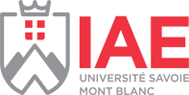 ECTSCoursesMarks out of 20Results (pass/fail/passed by compensation?)Session10Module 601 : Core coursesxxxx / 20S1 2017/20183ECON601 Economic Policy xxx/ 20S1 2017/182ECON602 Economic Growthxxx/ 20S1 2017/183GEST601 Strategic Diagnosisxxx/ 20S1 2017/182GEST602 Corporate Gamexxx/ 20S1 2017/189Module 602 : Secondary coursesxx / 20S1 2017/20183GEST603 Economic intelligence and Strategic monitoringxx / 20S1 2017/183DCPO601 Political and sensitive communicationxx / 20S1 2017/183COMM601 Media and Public Opinion Analysisxx / 20S1 2017/185Module 603 : Complementary courses xxx / 20S1 2017/20182ANGL601 Englishxx / 20S1 2017/181GEST604 International crisis management simulationxx / 20S1 2017/182LANG601 Modern Language 2xx / 20S1 2017/186Module 604 : Internship xxx / 20S1 2017/20183STAG601 Internship professional assessmentxx / 20S1 2017/183STAG602 Internship thesisxxx/ 20S1 2017/1830Total semester averagexxx / 20S1 2017/18